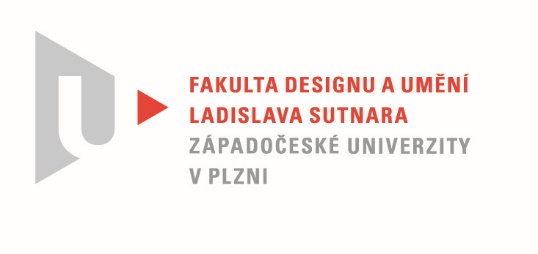 Protokol o hodnoceníkvalifikační práce Název bakalářské práce:  KOLEKCE REAGUJÍCÍ NA MÓDNÍ TRENDY A PŘINÁŠEJÍCÍ VLASTNÍ AUTORSKÉ TÉMAPráci předložil student:  KAPALÍNOVÁ AnitaStudijní obor a specializace:  Fashion design, specializace Design oděvuHodnocení vedoucího prácePráci hodnotila: doc. akad. mal. Helena Krbcová  Cíl práceCíl bakalářské práce byl splněn, realizovaná kolekce i písemná zpráva odpovídají běžným požadavkům na tuto práci.Stručný komentář hodnotiteleStudentka ve své reakci na vývoj módy reagovala se zaujetím pro návrat ke klasickému krejčovskému řemeslu i klasickým oděvním typům, ale zároveň reaguje i na určité absurdní zacházení s nimi.Pro svoji kolekci zvolila klasické materiály s výraznými káry a komponuje je na principu akcentů jak tvarových, tak barevných.Vytvořila kolekci jednoho pánského modelu (pláště) a dvou dámských modelů.Dámský model doplnila koženou mini kabelkou kufříkového typu, tak jak odpovídá současným trendům. Kabelka je z černé hovězí usně a je velmi pěkně provedená.Klasické oděvní modely dekonstruuje a klade vedle sebe záměrně běžně „nekombinovatelné“ dezény. Oděvy v jednotlivých kompozicích vrství. Kolekce si zachovala určitou svěžest i eleganci.Pokud jde o oděvní modely, které vychází ve své podstatě, jak autorka sama zmiňuje, z perfektního krejčovského řemesla, spatřuji právě v jejich zpracování chyby, které jsou patrné i na fotografiích, ale chápu, že v daných  možnostech toto nebylo plně v silách a zkušenostech autorky. Škoda, že je na fotografiích patrné i špatné a nedostatečné žehlení během zpracování. Kožená kabelka je naopak krásně provedená.Písemnou práci doplňují velmi pěkné ilustrace návrhů zpracované za pomocí počítače. Písemná zpráva je vypracována velmi pěkně.Vyjádření o plagiátorstvíZ mého pohledu se nejedná o plagiátorstvíNavrhovaná známka a případný komentářVýborněDatum: 7. 8. 2020			   Podpis: doc. akad. mal. Helena Krbcová	